Kurz gesprochene VokaleWörter mit DoppelkonsonantenManche von euch werden diese Szene vielleicht witzig finden. Dass das keineswegs so ist, könnt ihr in folgendem Buch nachlesen: Welsh, Renate: Sonst bist du dran. Eine Erzählung zum Thema „Gewalt in der Schule“.Der Text umfasst nur 164 Wörter, dennoch enthält er elf Wörter mit einem Doppelkonsonanten (rot). Dazu kommen weitere neun Wörter, bei denen der kurze Vokal durch eine spezielle Schreibung der folgenden Konsonanten gekennzeichnet ist. Fast jedes achte Wort enthält also eine solche Rechtschreibschwierigkeit!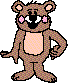 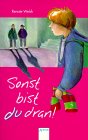 Aus der Nachbarkabine ertönte ein Schrei und dann ein Geräusch wie Gurgeln, ein scheußliches Geräusch. Michel zerrte am Reißverschluss seiner Hose, sein Hemd war eingezwickt. Er zog den Pullover so weit hinunter wie möglich und öffnete die Tür.Da standen fünf oder sechs Jungen aus seiner Klasse, johlten und grölten, Rücken an Rücken dicht gedrängt. Plötzlich aber öffnete sich ein Spalt, und Michelsah Arnold über die Klomuschel gebeugt, von Bertram und Klaus an beiden Schultern festgehalten. Wo war sein Kopf? Der steckte in der Muschel! Von dort kam das Gurgeln und Keuchen. Michel hatte den Mund voller Spucke. Aufhören! wollte er schreien, aber er wusste nicht, wohin mit der viele Spucke, schlucken konnte er nicht, ausspucken noch weniger.Vervollständige die Tabelle mit den farbigen Wörtern aus dem Text.nndann, ?rrttss?eingezwickt, ?Pullover, ?plötzlich, 